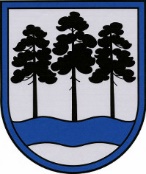 OGRES  NOVADA  PAŠVALDĪBAReģ.Nr.90000024455, Brīvības iela 33, Ogre, Ogres nov., LV-5001tālrunis 65071160, fakss 65071161, e-pasts: ogredome@ogresnovads.lv, www.ogresnovads.lv APSTIPRINĀTSar Ogres novada pašvaldības domes23.05.2019.lēmumu(protokols Nr.6; 16.§) IEKŠĒJIE NOTEIKUMIOgrē2019. gada 23.maijā								Nr.10/2019Konkursa “OGRES NOVADA SAKOPTĀKĀ LAUKU SĒTA 2019” nolikumsIzdots saskaņā ar likuma “Par pašvaldībām” 12.pantu, 15.panta pirmās daļas 2.punktu, 41.panta pirmās daļas 2.punktuVispārīgie jautājumi1. Nolikums nosaka konkursa “Ogres novada sakoptākā lauku sēta 2019” (turpmāk tekstā – konkurss) mērķi, uzdevumus un organizēšanas kārtību 2019.gadā.2. Konkursu organizē Ogres novada pašvaldība (reģ. Nr.9000024455, adrese: Brīvības iela 33, Ogre, Ogres novads).                                              II. Konkursa mērķis un uzdevumi3. Konkursa mērķis ir veicināt Ogres novada pagastu iedzīvotāju līdzdalību pagasta vides veidošanā.4.  Konkursa uzdevumi:  4.1. noskaidrot sakoptākos īpašumus Ogres novada Krapes, Ķeipenes, Lauberes, Madlienas, Mazozolu, Meņģeles, Ogresgala, Suntažu un Taurupes pagastā šādās īpašumu grupās:4.1.1. individuālās dzīvojamās mājas pagastu ciemos;4.1.2. viensētas ārpus pagastu ciemiem.4.2. popularizēt labāko pieredzi īpašumu uzturēšanā un labiekārtošanā. III. Konkursa organizēšana un vadība5. Konkursu izsludina, pieņemot Ogres novada pašvaldības domes (turpmāk – domes) lēmumu.6. Paziņojums par konkursa izsludināšanu un konkursa nolikums tiek publicēts Ogres novada pašvaldības izdevumā “Ogrēnietis” un Ogres novada pašvaldības interneta vietnē www.ogresnovads.lv, pagastu informatīvajos izdevumos, ja tādi ir, kā arī plašsaziņas līdzekļos.7. Konkursa vērtēšana norisinās vienā kārtā no 2019. gada 10. jūlija līdz 10. augustam.IV. Pieteikšanās konkursam8. Dalību konkursam var pieteikt ikviens namīpašuma īpašnieks/tiesiskais valdītājs Ogres novada pagastu teritorijā līdz 2019. gada 20. jūnijam, rakstveidā vai elektroniski iesniedzot pieteikumu Ogres novada pašvaldības centrālās administrācijas Sabiedrisko attiecību nodaļā Brīvības ielā 33 (219., 220. kab.), Ogrē, elektroniskā pasta adrese domeinfo@ogresnovads.lv, vai sava pagasta pārvaldē, pieteikumā norādot savu vārdu, uzvārdu, namīpašuma adresi, kontaktinformāciju saziņai. 9. Dalībai konkursā nedrīkst pieteikt tos īpašumus, kuri konkursā “Ogres novada sakoptākā lauku sēta” ieguvuši godalgotas vietas (izņemot veicināšanas balvas) 2017. un 2018. gadā.V. Vērtēšana9. Vērtēšanas komisiju (turpmāk tekstā – komisija) konkursam pieteikto namīpašumu izvērtēšanai Ogres novada pašvaldības izpilddirektors ar savu rīkojumu izveido līdz 2019. gada 26. jūnijam.10. No 2019. gada 10. jūlija līdz 10. augustam komisija apmeklē visus konkursam pieteiktos namīpašumus un veic novērtēšanu saskaņā ar kritērijiem:      10.1. kopskats (ēku, pagalma, iebraucamā ceļa, dārza izvietojums, to iekļaušanās apkārtējā vidē);     10.2. apzaļumošana (zāliens, koku, dekoratīvu stādījumu izvietojums, celiņi);      10.3. dzīvojamo un saimniecības ēku stāvoklis;      10.4. atkritumu savākšanas organizēšana;     10.5. atpūtas vietas;     10.6. karoga masts vai karoga turētājs;     10.7. pastkastīte;     10.8. īpašuma numurzīmes atbilstība noteikumiem;      10.9. unikāli, interesanti risinājumi namīpašuma labiekārtošanā.11. Augstāko vērtējumu iegūst namīpašums, kurš, vērtējot 5 (piecu) punktu sistēmā, būs  ieguvis lielāko punktu skaitu.12. Pamatojoties uz vērtējuma rezultātiem, komisija katrā no šī nolikuma punktos 4.1.1. un 4.1.2. norādītajām dalībnieku grupām nosaka:12.1. vienu namīpašumu nominācijai “Konkursa “Ogres novada sakoptākā lauku sēta 2019”  Gada laureāts” :12.2. 1., 2., un 3. vietas ieguvējus.12.3. papildus punktā 12.1. un 12.2. minētajām nominācijām komisija katrā no Nolikuma punktos 4.1.1. un 4.1.2. norādītajām dalībnieku grupām var noteikt 3 (trīs) veicināšanas balvas par interesantiem risinājumiem namīpašumu labiekārtošanā.VI.  Apbalvošana13. Pamatojoties uz konkursa vērtēšanas rezultātiem, Ogres novada pašvaldības centrālās administrācijas “Ogres novada pašvaldība” Sabiedrisko attiecību nodaļa sagatavo un iesniedz domei lēmuma projektu par konkursa dalībnieku apbalvošanu nolikuma 12. punktā noteiktajās nominācijās.14. Izskatot konkursa rezultātus, dome pieņem lēmumu par naudas balvas piešķiršanu 12. punktā minētajās nominācijās:      14.1. nominācijas “Konkursa “Ogres novada sakoptākā lauku sēta 2019” Gada laureāts” ieguvējam – 140 euro;     14.2. 1. vietas ieguvējam – 120 euro;     14.3. 2. vietas ieguvējam – 100 euro;     14.4. 3. vietas ieguvējam – 75  euro;     14.5. veicināšanas balvas ieguvējam – 50 euro.15. Visu 14. punktā minēto naudas balvu ieguvēji saņem Ogres novada pašvaldības Atzinības rakstu. 16. Konkursa uzvarētāju apbalvošana notiek īpaši organizētā pasākumā kādā no Ogres novada pagastiem 2019. gada oktobrī.17. Publicitāti par konkursa norisi un tā rezultātiem nodrošina Ogres novada pašvaldības centrālās administrācijas “Ogres novada pašvaldība” Sabiedrisko attiecību nodaļa.Domes priekšsēdētājs    		  	          				 E. Helmanis